                                      Программа составлена на основе: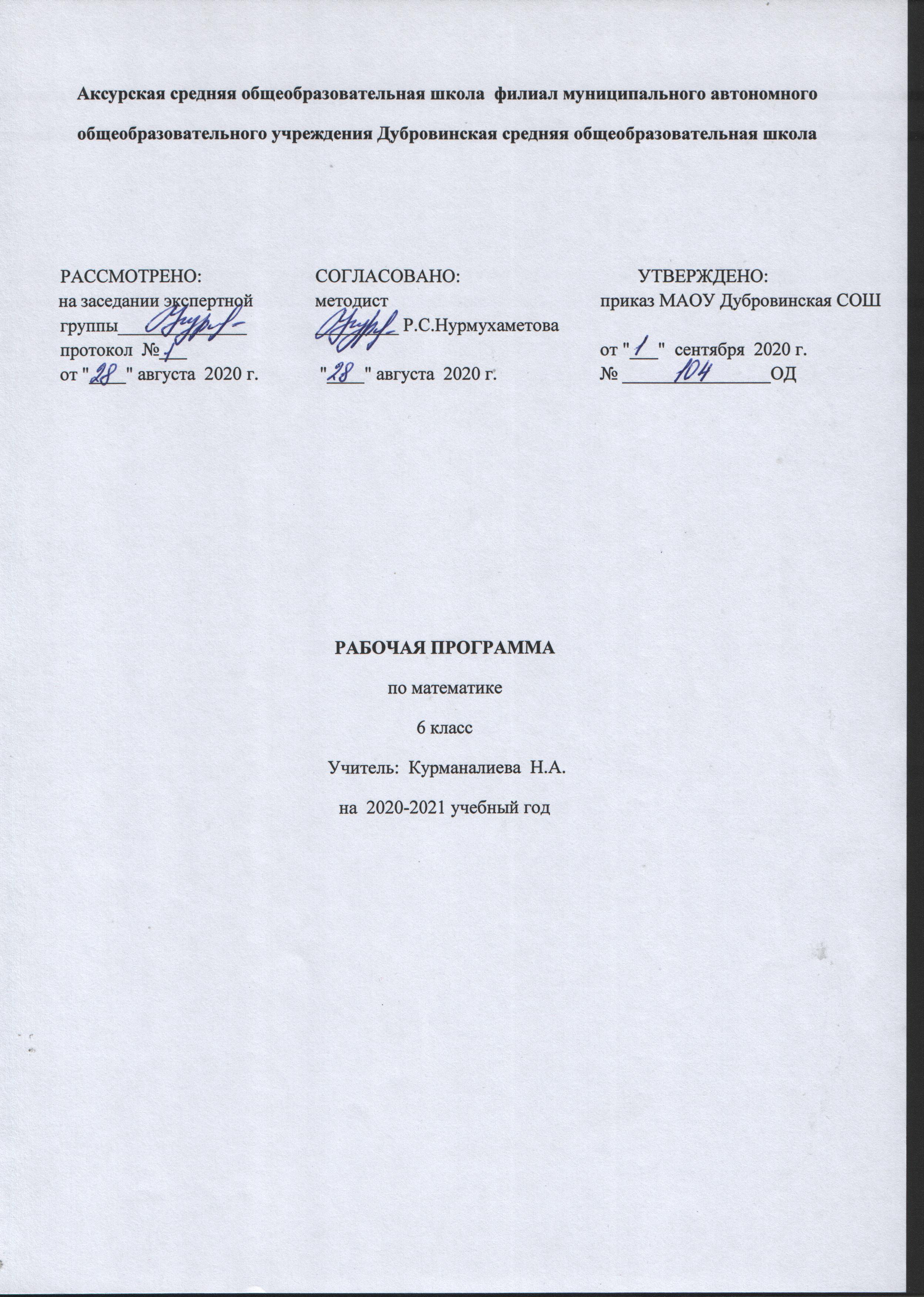 -Приказа Министерства образования и науки Российской Федерации «Об утверждении федерального государственного образовательного стандарта основного  общего образования» от 17.12.2010 № 1897.- Примерной программы по математике 5-9 классы разработанной Т.А. Бурмистровой, Москва, Просвещение, 2015г-Федерального закона «Об образовании в Российской Федерации» от 29.12.2012г. №273 - ФЗ;-Учебного плана МАОУ Дубровинская СОШ.- Положения о рабочей программе МАОУ Дубровинской СОШ.Планируемые результаты освоения учебного предмета.Изучение математики по данной программе способствует формированию у учащихся личностных, метапредметных и предметных результатов обучения, соответствующих требованиям федерального государственного образовательного стандарта основного общего образования.Личностными результатами изучения предмета «Математика» являются следующие качества:независимость мышления;воля и настойчивость в достижении цели;представление о математической науке как сфере человеческой деятельности;креативность мышления, инициатива, находчивость, активность при решении математической задачи;умение контролировать процесс и результат учебной математической деятельности;Метапредметными результатами изучения курса «Математика» является формирование универсальных учебных действий (УУД).Регулятивные УУД:самостоятельно обнаруживать и формулировать учебную проблему, определять цель учебной деятельности, выбирать тему проекта;выдвигать версии решения проблемы, осознавать (и интерпретировать в случае необходимости) конечный результат, выбирать средства достижения цели из предложенных, а также искать их самостоятельно;составлять (индивидуально или в группе) план решения проблемы (выполнения проекта);работая по плану, сверять свои действия с целью и, при необходимости, исправлять ошибки самостоятельно (в том числе и корректировать план);в диалоге с учителем совершенствовать самостоятельно выработанные критерии оценки.Познавательные УУД:проводить наблюдение и эксперимент под руководством учителя;осуществлять расширенный поиск информации с использованием ресурсов библиотек и Интернета;осуществлять выбор наиболее эффективных способов решения задач в зависимости от конкретных условий;анализировать, сравнивать, классифицировать и обобщать факты и явления;давать определение понятиям.Средством формирования познавательных УУД служат учебный материал и прежде всего продуктивные задания учебника.Коммуникативные УУД:самостоятельно организовывать учебное взаимодействие в группе (определять общие цели, договариваться друг с другом и т.д.);отстаивая свою точку зрения, приводить аргументы, подтверждая их фактами;в дискуссии уметь выдвинуть контраргументы;учиться критично относиться к своему мнению, с достоинством признавать ошибочность своего мнения (если оно таково) и корректировать его;понимая позицию другого, различать в его речи: мнение (точку зрения), доказательство (аргументы), факты; гипотезы, аксиомы, теории;Средством  формирования коммуникативных УУД служат технология проблемного обучения, организация работы в малых группах, также использование личностно-ориентированного и  системно- деятельностного обучения.Предметные результаты:1) осознание значения математики для повседневной жизни человека;2) представление о математической науке как сфере математической деятельности, об этапах её развития, о её значимости для развития цивилизации;3) развитие умений работать с учебным математическим текстом (анализировать, извлекать необходимую информацию), точно и грамотно выражать свои мысли с применением математической терминологии и символики, проводить классификации, логические обоснования;4) владение базовым понятийным аппаратом по основным разделам содержания;5) практически значимые математические умения и навыки, их применение к решению математических и не математических задач, предполагающее умения:выполнять вычисления с натуральными числами, обыкновенными и десятичными дробями;решать текстовые задачи арифметическим способом и с помощью составления и решения уравнений;изображать фигуры на плоскости;использовать геометрический «язык» для описания предметов окружающего мира;измерять длины отрезков, величины углов, вычислять площади и объёмы фигур; •распознавать и изображать равные и симметричные фигуры;проводить несложные практические вычисления с процентами, использовать прикидку и оценку; выполнять необходимые измерения;использовать буквенную символику для записи общих утверждений, формул, выражений, уравнений; алгоритм или эвристическая схема решения упражнений определённого типа.2.  Содержание учебного предмета «Математика»Содержание математического образования в основной школе формируется на основе фундаментального ядра школьного математического образования. В программе оно представлено в виде совокупности содержательных разделов, конкретизирующих соответствующие блоки фундаментального ядра применительно к основной школе.Математическое образование в 6 классе складывается из следующих содержательных компонентов (точные названия блоков): арифметика; алгебра; геометрия; элементы комбинаторики, теории вероятностей, статистики и логики.1. Повторение – 3 ч.2. Делимость чисел (14 ч).Делители и кратные числа. Общий делитель и общее кратное. Признаки делимости на 2, 3, 5, 10. Простые и составные числа. Разложение натурального числа на простые множители.Основная цель — завершить изучение натуральных чисел, подготовить основу для освоения действий с обыкновенными дробями.В данной теме завершается изучение вопросов, связанных с натуральными числами. Основное внимание должно быть уделено знакомству с понятиями «делитель» и «кратное», которые находят применение при сокращении обыкновенных дробей и при их приведении к общему знаменателю. Упражнения полезно выполнять с опорой на таблицу умножения прямым подбором. Понятия «наибольший общий делитель» и «наименьшее общее кратное» вместе с алгоритмами их нахождения можно не рассматривать.Определенное внимание уделяется знакомству с признаками делимости, понятиям простого и составного чисел. При их изучении целесообразно формировать умения проводить простейшие умозаключения, обосновывая свои действия ссылками на определение, правило.Учащиеся должны уметь разложить число на множители. Например, они должны понимать, что 36 = 6 • 6 = 4 • 9. Вопрос о разложении числа на простые множители не относится к числу обязательных.3.	Сложение и вычитание дробей с разными знаменателями (24 ч).Основное свойство дроби. Сокращение дробей. Приведение дробей к общему знаменателю. Понятие о наименьшем общем знаменателе нескольких дробей. Сравнение дробей. Сложение и вычитание дробей. Решение текстовых задач.Основная цель — выработать прочные навыки преобразования дробей, сложения и вычитания дробей.Одним из важнейших результатов обучения является усвоение основного свойства дроби, применяемого для преобразования дробей: сокращения, приведения к новому знаменателю. При этом рекомендуется излагать материал без опоры на понятия НОД и НОК. Умение приводить дроби к общему знаменателю используется для сравнения дробей.При рассмотрении действий с дробями используются правила сложения и вычитания дробей с одинаковыми знаменателями, понятие смешанного числа. Важно обратить внимание на случай вычитания дроби из целого числа. Что касается сложения и вычитания смешанных чисел, которые не находят активного применения в последующем изучении курса, то учащиеся должны лишь получить представление о принципиальной возможности выполнения таких действий.4. Умножение и деление обыкновенных дробей (28 ч).Умножение и деление обыкновенных дробей. Основные задачи на дроби.Основная цель — выработать прочные навыки арифметических действий с обыкновенными дробями и решения основных задач на дроби.В этой теме завершается работа над формированием навыков арифметических действий с обыкновенными дробями. Навыки должны быть достаточно прочными, чтобы учащиеся не испытывали затруднений в вычислениях с рациональными числами, чтобы алгоритмы действий с обыкновенными дробями могли стать в дальнейшем опорой для формирования умений выполнять действия с алгебраическими дробями.Расширение аппарата действий с дробями позволяет решать текстовые задачи, в которых требуется найти дробь от числа или число по данному значению его дроби, выполняя соответственно умножение или деление на дробь.Отношения и пропорции (18 ч).Отношение. Пропорция. Основное свойство пропорции. Решение задач с помощью пропорции. Понятия о прямой и обратной пропорциональностях величин. Задачи на пропорции. Масштаб. Формулы длины окружности и площади круга. Шар.Основная цель — сформировать понятия отношение двух величин, пропорции, прямой и обратной пропорциональностей величин.Необходимо, чтобы учащиеся усвоили основное свойство пропорции, так как оно находит применение на уроках математики, химии, физики. В частности, достаточное внимание должно быть уделено решению с помощью пропорции задач на проценты.Понятия о прямой и обратной пропорциональностях величин можно сформировать как обобщение нескольких конкретных примеров, подчеркнув при этом практическую значимость этих понятий, возможность их применения для упрощения решения соответствующих задач.В данной теме даются представления о длине окружности и площади круга. Соответствующие формулы к обязательному материалу не относятся. Рассмотрение геометрических фигур завершается знакомством с шаром.Положительные и отрицательные числа (11 ч).Положительные и отрицательные числа. Противоположные  числа.   Модуль  числа  и  его  геометрический  смысл.Сравнение чисел. Целые числа. Изображение чисел на прямой. Координата точки.Основная цель — расширить представления учащихся о числе путем введения отрицательных чисел.Целесообразность введения отрицательных чисел показывается на содержательных примерах. Учащиеся должны научиться изображать положительные и отрицательные числа на координатной прямой, с тем, чтобы она могла служить наглядной основой для правил сравнения чисел, сложения и вычитания чисел, рассматриваемых в следующей теме.Специальное внимание должно быть уделено усвоению вводимого здесь понятия модуля числа, прочное знание которого необходимо для формирования умения сравнивать отрицательные числа, а в дальнейшем для овладения и алгоритмами арифметических действий с положительными и отрицательными числами.Сложение и вычитание положительных и отрицательных чисел (12 ч).Сложение и вычитание положительных и отрицательных чисел.Основная цель — выработать прочные навыки сложения и вычитания положительных и отрицательных чисел.Действия с отрицательными числами вводятся на основе представлений об изменении величин: сложение и вычитание чисел иллюстрируется соответствующими перемещениями точек числовой оси. При изучении данной темы целенаправленно отрабатываются алгоритмы сложения и вычитания при выполнении действий с целыми и дробными числами.Умножение и деление положительных и отрицательных чисел (12 ч).Умножение и деление положительных и отрицательных чисел. Понятие о рациональном числе. Десятичное приближение обыкновенной дроби. Применение законов арифметических действий для рационализации вычислений.Основная цель — выработать прочные навыки арифметических действий с положительными и отрицательными числами.Навыки умножения и деления положительных и отрицательных чисел отрабатываются сначала при выполнении отдельных действий, а затем в сочетании с навыками сложения и вычитания при вычислении значений числовых выражений.При изучении данной темы учащиеся должны усвоить, что для обращения обыкновенной дроби в десятичную достаточно разделить числитель на знаменатель. В каждом конкретном случае они должны знать, в какую десятичную дробь обращается данная обыкновенная дробь — конечную или бесконечную. При этом необязательно акцентировать внимание на том, что бесконечная десятичная дробь оказывается периодической. Учащиеся должны знать представление в виде десятичной дроби таких дробей, как ½, ¼.Решение уравнений (16 ч).Простейшие преобразования выражений: раскрытие скобок, приведение подобных слагаемых. Решение линейных уравнений. Примеры решения текстовых задач с помощью линейных уравнений.Основная цель — подготовить учащихся к выполнению преобразований выражений, решению уравнений.Преобразования буквенных выражений путем раскрытия скобок и приведения подобных слагаемых отрабатываются в той степени, в которой они необходимы для решения несложных уравнений.Введение арифметических действий над отрицательными числами позволяет ознакомить учащихся с общими приемами решения линейных уравнений с одним неизвестным.Координаты на плоскости (10 ч).Построение перпендикуляра к прямой и параллельных прямых с помощью угольника и линейки. Прямоугольная система координат на плоскости, абсцисса и ордината точки. Примеры графиков, диаграмм.Основная цель — познакомить учащихся с прямоугольной системой координат на плоскости.Учащиеся должны научиться распознавать и изображать перпендикулярные и параллельные прямые. Основное внимание следует уделить отработке навыков их построения с помощью линейки и угольника, не требуя воспроизведения точных определений.Основным результатом знакомства учащихся с координатной плоскостью должны явиться знания порядка записи координат точек плоскости и их названий, умения построить координатные оси, отметить точку по заданным ее координатам, определить координаты точки, отмеченной на координатной плоскости.Формированию вычислительных и графических умений способствует построение столбчатых диаграмм. При выполнении соответствующих упражнений найдут применение изученные ранее сведения о масштабе и округлении чисел.Элементы статистики, комбинаторики и теории вероятностей  (6 ч)Понятие о случайном опыте и событии. Достоверное и невозможное события. Сравнение шансов.Примеры решения комбинаторных задач: перебор вариантов, правило умножения.Повторение. Решение задач (16 ч).3.Тематический план с указанием количества часов, отведенных по направлениям каждой темы:                                                                                      Приложение 1.№ п\пНаименование темыКоличествочасов1Повторение курса математики  5  класса32Делимость чисел143Сложение и вычитание дробей с разными знаменателями244Умножение и деление обыкновенных дробей285Пропорции186Положительные и отрицательные числа117Сложение и вычитание положительных и отрицательных чисел128Умножение и деление положительных и отрицательных чисел129Решение уравнений1610Координаты на плоскости1011Элементы статистики, комбинаторики и теории вероятностей.612Повторение16Итого часов170 п/пТема Количество часов1.Действия с десятичными дробями12.Проценты13.Уравнения14.Делители и кратные15.Признаки делимости на 10, на 5 и на 216.Признаки делимости на 9 и на 317.Решение задач по теме «Признаки делимости18.Простые и составные числа19.Разложение на простые множители110.Входная контрольная работа.111.Наибольший общий делитель. Взаимно простые числа112.Контрольная работа113.Решение задач по теме114.Наименьшее общее кратное115.Решение задач116.Решение задач117.Контрольная работа №1118.Основное свойство дроби119.Основное свойство дроби120.Сокращение дробей121.Сокращение дробей122.Сокращение дробей123.Решение задач124.Приведение дробей к общему знаменателю125.Приведение дробей к общему знаменателю126.Приведение дробей к общему знаменателю127.Приведение дробей к общему знаменателю128.Сравнение, сложение и вычитание дробей с разными знаменателями129.Сравнение, сложение и вычитание дробей с разными знаменателями130.Сравнение, сложение и вычитание дробей с разными знаменателями131.Сравнение, сложение и вычитание дробей с разными знаменателями132.Сравнение, сложение и вычитание дробей с разными знаменателями133.Обобщение по теме «Сравнение, сложение134.Контрольная работа № 2135.Сложение и вычитание смешанных чисел136.Сложение и вычитание смешанных чисел137.Сложение и вычитание смешанных чисел138.Сложение и вычитание смешанных чисел139.Сложение и вычитание смешанных чисел140.Обобщение по теме «Сложение и вычитание141.Контрольная работа №3142.Умножение дробей143.Умножение дробей144.Умножение дробей145.Нахождение дроби от числа146.Нахождение дроби от числа147.Нахождение дроби от числа148.Нахождение дроби от числа149.Применение распределительного свойства150.Применение распределительного свойства151.Применение распределительного свойства152.Применение распределительного свойства153.Взаимно обратные числа154.Взаимно обратные числа155.Деление156.Деление157.Деление158.Деление159.Деление160.Деление161.Деление162.Деление163.Деление164.Дробные выражения165.Дробные выражения166.Дробные выражения167.Обобщение по теме «Умножение и деление168.Контрольная работа №4169.Анализ контрольной работы. Решение задач170.Отношения171.Отношения172.Отношения173.Отношения174.Пропорции175.Пропорции176.Пропорции177.Прямая и обратная пропорциональности178.Прямая  и обратная пропорциональности179.Контрольная работа за 1 полугодие180.Прямая и обратная пропорциональные зависимости181.Интеграция: (математика +география)  Масштаб182.Масштаб183.Длина окружности и площадь круга184.Интеграция: математика +русский язык +биология. «Длина окружности и площадь круга»185.Длина окружности и площадь круга186.Обобщение по теме «Отношения и пропорции187.Контрольная работа №5188.Координаты на прямой189.Координаты на прямой190.Противоположные числа191.Противоположные числа192.Модуль числа193.Модуль числа194.Модуль числа195.Сравнение чисел196.Сравнение чисел197.Изменение величин198.Изменение величин199.Изменение величин1100.Изменение величин1101.Сложение отрицательных чисел1102.Сложение отрицательных чисел1103.Сложение отрицательных чисел1104.Сложение отрицательных чисел1105.Сложение отрицательных чисел1106.Вычитание1107.Вычитание1108.Вычитание1109.Обобщение по теме «Сложение и вычитание положительных и отрицательных чисел1110.Контрольная работа № 61111.Умножение чисел1112.Умножение чисел1113.Умножение чисел1114.Деление чисел.1115.Деление чисел.1116.Деление чисел.1117.Рациональные числа1118.Свойства действий с рациональными числами1119.Свойства действий с рациональными числами1120.Свойства действий с рациональными числами1121.Обобщение по теме «Умножение и деление положительных и отрицательных чисел1122.Контрольная работа №71123.Раскрытие скобок.1124.Раскрытие скобок.1125.Раскрытие скобок.1126.Коэффициент.1127.Коэффициент.1128.Подобные слагаемые1129.Подобные слагаемые1130.Решение уравнений.1131.Решение уравнений.1132.Решение уравнений.1133.Решение уравнений.1134.Решение уравнений.1135.Решение уравнений.1136.Обобщение по теме «Решение уравнений1137.Контрольная работа № 8 по теме «Решение уравнений"1138.Анализ контрольной работы. Решение задач с помощью составления уравнения1139.Перпендикулярные прямые1140.Параллельные прямые1141.Параллельные прямые1142.Координатная плоскость.1143.Координатная плоскость.1144.Координатная плоскость.1145.Столбчатые диаграммы1146.Графики1147.Обобщение по теме «Координаты на плоскости»1148.Контрольная работа №9 по теме «Координаты на плоскости»1149.Представление данных в виде таблиц1150.Комбинаторное правило умножения1151.Комбинаторное правило умножения1152.Эксперименты со случайными событиями1153.Эксперименты со случайными событиями1154.Решение комбинаторных задач1155.Признаки делимости1156.Наибольший общий делитель. Наименьшее общее кратное1157.Арифметические действия с обыкновенными дробями1158.Арифметические действия с обыкновенными дробями1159.Отношения и пропорции1160.Сравнение, сложение, вычитание рациональных чисел1161.Умножение и деление рациональных чисел1162.Решение уравнений1163.Решение уравнений1164.Решение задач с помощью уравнений1165.Решение задач с помощью уравнений1166.Координатная плоскость1167.Итоговая контрольная работа за курс математики 6 класса1168.Анализ контрольной работы1169.Обобщающий урок1170.Повторение1